Getting Ahead Group Recording Form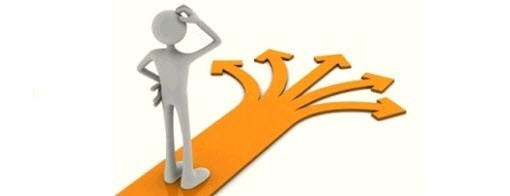 Date of Session:_______________			Session Number:________________Members Present: _________________________________________________________________________________________________________________________________________________________________________________________________________________________________Members Absent:_________________________________________________________________________________________________________________________________________________________________________________________________________________________________Module(s) presented:___________________________________________________________________________Any Activities that were done during this session?______________________________________________________________________________________________________________________________________________________Facilitator’s analysis of the session_________________________________________________________________________________________________________________________________________________________________________________________________________________________________Any Lessons learned this session.  (What did or did not work)____________________________________________________________________________________________________________________________________________________________________________________________________________________________________________________________________________________________________________Ideas for future sessions?____________________________________________________________________________________________________________________________________________________________________________________________________________________________________________________________________________________________________________